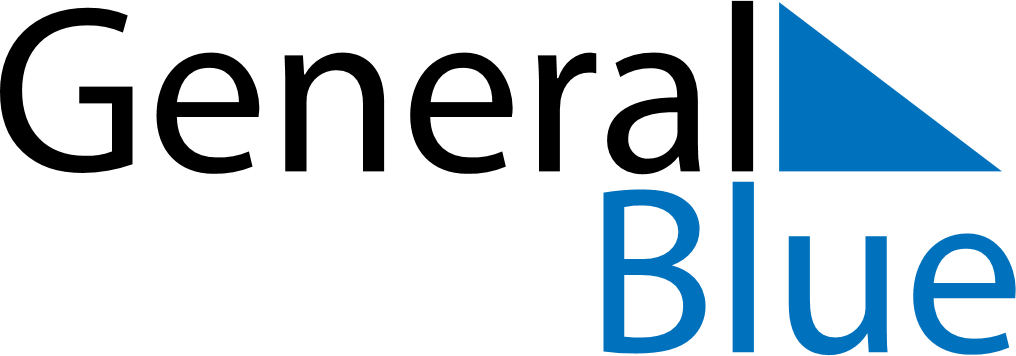 February 2020February 2020February 2020February 2020BangladeshBangladeshBangladeshMondayTuesdayWednesdayThursdayFridaySaturdaySaturdaySunday1123456788910111213141515161718192021222223Language Martyrs’ Day24252627282929